“ P S İ K O L O J İ K  ”  KONULU FİLMLER LİSTESİYağmur Adam  (Otizm) Benim Adım Sam  (Zeka Geriliği olan bir baba ve kızı)Sol Ayağım  (Fiziksel engeli olan bir adam)Guguk Kuşu  (Psikiyatri kliniğinde geçen olaylar)Aklım Karıştı  (Psikiyatri kliniğinde geçen olaylar)Akıl Oyunları  (Şizofreni)Wilber Ölmek istiyor (İntihar ve Depresyon)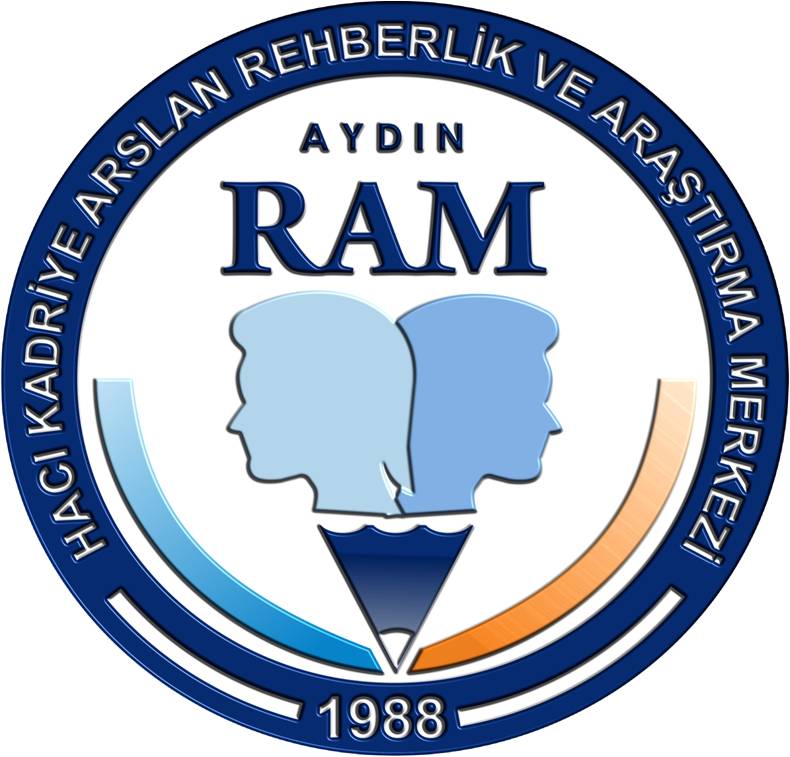 İçimdeki Deniz  (Ötenazi isteyen bir adam) Kimlik  (Çoklu kişilik bozukluğu)Şanslı  (Ensest)Atlı Karınca  (Ensest)Zenne  (Eşcinsel eğilim ve aile tutumları)Siyah Kuğu  (Mükemmeliyetçilik, psikolojik gerilim)Gözlerimi de Al  (Karı koca ilişkisi)Karanlıktakiler  (Sosyofobi- cinsel taciz)Otomatik Portakal  (Vicdan deneyi. Vicdan var mıdır? Var edilebilir mi?)Sineklerin Tanrısı (İnsanların medeniyetten uzaklaştıklarında “id” lerinin nasıl devreye girdiğini anlatıyor)Babam Büfe  (Fakir bir aile yapısı)Benny’nin Videosu  (Psikolojik gerilim – Aile ilişkileri)Funny Games  (Psikolojik gerilim – Aile ilişkileri)Hayat Güzeldir  (Nazi Almanyası, baba oğul ilişkisi, olumlu bakış açısının önemi)İnsomnia  (Polisiye, gerilim, uyuyamayan bir polisin maceraları)Akıl Defteri  (Hafıza Kaybı)Tehlikeli İlişki  (Freud- Jung)Dövüş Kulübü  (Şizofreni)Ceket  (Psikolojik gerilim) Truman Şov  (Kurgu bir yaşamda insan psikolojisi)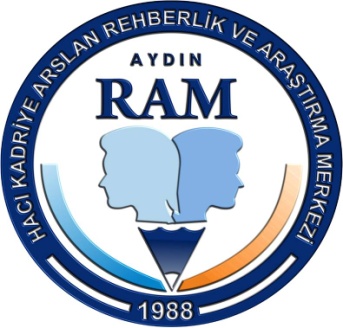 Makinist  (Uykusuzluk problemi- insomnia)Gizli Pencere  (Paranoya)Nietzsche Ağladığında .Sen Ne Dilersen  (İki kız kardeşin ilişkisi)Dönüş  (Aile içi ilişkiler)Yirmi Üç  (Takıntılı kişilik)Sil Baştan  (İki farklı kişiliğin beraberliği, bilinçte yolculuk)Piyano Öğretmeni  (Aşırı tutucu bir kişilik ve beraberinde getirdiği cinsel sapkınlığı anlatan bir film)Takva  (İçsel çatışmalar)Büyük Balık  (Baba - oğul ilişkisi)Abim Evin Tek Çocuğu  (Aile ilişkileri - özellikle kardeş ilişkisi üzerinde durulmuş)Beyza’nın Kadınları  (Çoklu kişilik bozukluğu)Max ve Mary  (Asperger sendromu)Babam ve Oğlum  (Baba - oğul ilişkisi, duyguları içe atmanın olumsuz etkileri)Benim Adım Khan  (Otizm türü rahatsızlığı olan Asperger sendromlu hasta)Beşir’le Vals (1982 yılında Lübnan'da yaşanan savaşları ve katliamları konu eden belgesel niteliğinde bir animasyon film. Travma sonrası hafıza)İnception (Başlangıç) (Bilinçaltının yapısı, Rüyalar ve gerçekler arasındaki med-ceziri anlatan bir film)3 İdiot (Film Hindistan’ın en iyi mühendislik okulundaki üç arkadaşın dostluklarını ve hayatını anlatırken eğitim sistemini eleştirmektedir)Her Çocuk Özeldir .28 Gün  (Bağımlılık ve Alkol)Yukarı Bak  (Animasyon – Eşler arası bağlılık)Sybil    (Onyedi kişilikli en önemli psikanaliz vakası)Oğul Odası  (Oğullarını yitiren bir anne-babanın yaşadıklarını psikolojiyi konu almaktadır)Ekim Düşü .Muhteşem Üçlü .Gökten İnen Melek .Son Armağan .Kırmızı Köpek    .Tavuklar Firarda .Neşeli Günler .Yumurcak  (Yabancı Film)Altına Hücum .Düşler Ülkesi .Gen .Ölü Ozanlar Derneği  (An’ı yaşamanın önemi)The Game  (Paranoya psikolojisi)Black   (Kör bir kız çocuğunun hayatı)Billy Elliot .Forrest Gump (Hafif Düzeyde Zihinsel Öğrenme Güçlüğü olan bir erkeğin hayatını ele alıyor)Atlıkarınca .Tavşan Deliği . Herkes Mi Aldatır? .Patch Adams  (İntihar eğilimli biri olarak girdiği akıl hastanesinde gördüklerinden sonra, olumlu bakış açısıyla hem kendi hem de pek çok insanın yaşamına olumlu dokunuşlar yapan birinin gerçek yaşam öyküsü)Good Will Hunting  (Can Dostum)American Psycho . 12 Angry Man .İn Treatment  (Dizi Film, her bölüm bir danışma seansıdır)Lie To Me  (Beden Dilini Anlatmaktadır)Sherlock Holmes  (Psikolojik analizler ve vaka çözümlemeleri)Umudunu Kaybetme  (Babalık görevini sevgi ve özenle yerine getirmeye devam eden baba, oğlunun da kendisine karşı duyduğu sevgiyi ve güveni, karşısına çıkan engelleri aşmak için kullanır.“Kimsenin sana bir şeyi yapamayacağını söylemesine izin verme.. Bir hayalin varsa onu korumalısın... Bir şeyi istiyorsan, git ve al.”  —  FilmdenZindan Adası  (Kişilik Bozukluğu)Zoraki Kral .Öğretmenim Mori .Özgürlük Yazarları  (Varoş bir okulda bir idealist öğretmenin verdiği mücadele)The Mentalist (Dizi)Uçurtmayı Vurmasınlar  (Beş yaşındaki bir çocuğun gözüyle, henüz algılayamadığı bir garip dünyanın içinde, her yanı soğuk ve sağır duvarlarla çevrili bir hapishane avlusundaki psikolojisi)Kelebek Etkisi  (Psikolojik Bilim kurgu)Çıldırış .Ghajini .Kuzuların Sessizliği .Kır Zincirlerini .Aile Babası .Başkalarının Hayatları .K Pax  (Uzaydan geldiğini söyleyen bir adamın ilginç anlatıları)Shine (Pırıltı)  (Sıradışı kabiliyetli bir çocuğun müzikteki başarısı ve ailesini bir arada tutma çabası anlatılmaktadır)Tabutta Rövaşata  (Evsiz barksız bir adamın (hüzünlü) hikâyesini konu edinir)Anayurt Oteli  (Otel müdürünün birbirine benzeyen olaylar içinde, iç dünyasındaki fırtınaları dizginlemeye çalışmasını anlatır)Kader ve Masumiyet (Hayat kadınına saplantılı bir adam olan Bekir (Haluk Bilginer), hapisten yeni çıkmış amaçsız biri olan Yusuf (Güven Kıraç) ve annesinin hamileyken yediği dayaktan dolayı sağır ve dilsiz doğan Çilem (Melis Tuna) etrafında gelişen sıradan olayları ele alır)Six Feet Under (Dizi) (Geçimlerini başkalarının ölümlerinden kazanan bir ailenin hikâyesi)Fil (Elephant)  (Okulda şiddeti konu alıyor)Prestij (Önceleri birlikte çalışan iki sihirbazın daha sonra rekabete ve hatta düşmanlığa dönüşen öyküsü anlatılmaktadır)Korkuyorum Anne  (İnsan nedir ki? Film bunu merak ediyor)Mama (Anne)  (İnsanlıktan uzak büyümüş çocukların rehabilitasyon sürecini anlatıyor)Life Of Pi (Pi’nin Hayatı) (16 yaşlarında olan Piscine Molitor “Pi” Patel’in yanında Richard Parker adında bir Bengeal kaplanıyla Pasifik Okyanusu’nda can salının üzerinde hayatta kalmaya çalışmasının hikayesidir.)Lorenzo’nun Yağı  (Lorenzo’nun tanılanamayan hastalığı ve ailesinin mücadelesini konu ediniyor) 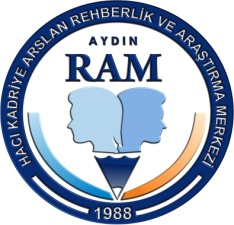 Fil Adam  (Genetik şekil bozukluğu ele alınıyor)Yazı- Tura  (Ortopedik engelli iki gencin hikayesi)Cennetin Rengi  (Görme engelli Muhammed’in öyküsü anlatılıyor)Cennetin Çocukları (Yoksul bir ailenin çocukları olan Ali ve Zehra isimli iki küçük kardeşin öyküsünü anlatıyor.)Mozart ve Balina (Asperger sendromlu iki gencin yaşam öyküsü)21 Gram (Geçmiş, gelecek ve şimdiki zaman aralığında geçen filmin konusu, üç farklı insanın başına gelenleri konu almaktadır)Şifre Merkür  (9 yaşındaki Otistik bir çocuğun hayatı anlatılıyor)Maraton (Küçük yaşından beri annesinin himayesinde yaşayan otistik Cho-won onun yönlendirmeleriyle “yılmamayı ve yorulmamayı” prensip edinmesi çevresinde gelişen bir film.)Kelebek Özgürdür/Kelebekler Hürdür  (Görme engelli bir gencin hür yaşama çabasını işliyor)Kelebeğin Rüyası  (Veremli iki gencin geleceklerini kurabilme hikâyesini konu edinen bir film.)Ben X  (Otistik olan Ben’in internette kurduğu dünyanın gerçek hayata olan izdüşümünü konu edinir)Koro  (Kötü yönetilen bir yatılı okula yeni atanan müzik öğretmeninin, buradaki sorunlu öğrencilerin yaşamlarını müziği kullanarak etkilemesi anlatılmaktadır.)Ron Clark’ın Hikâyesi (Bir öğretmenin başarı ve özveri dolu hayatının biyografi filmi)Erkek Severse  (Saklanamaz boyuta gelen alkolizm problemini ele alıyor)Saklambaç  (Şizofren bir psikiyatrın hayatını ele alır)Benden Bu Kadar  (Obsesif Kompulsif Bozukluk konusunu işler)Kevin Hakkında Konuşmalıyız (Evin çocuğu Kevin, giderek toplumsal ve ahlaki normların dışına çıkmakta ve bu konuda annesi Eva’nın elinden hiçbir şey gelmemektedir.)Tehlikeli Oyun (Toplum psikolojisi nasıl harekete geçirilir, nasıl tehlikeli bir hal alır bunu anlatıyor. Olay bir lisede geçiyor. Basit bir proje ödevi olarak başlayan hareket, çok tehlikeli bir hale dönüşüyor)Billy Elliot (11 yaşındaki bir çocuğun kendi kararlarını alma çabasını ve bunu destekleyenlerle karşı çıkanları konu edinmektedir.)12 Kızgın Adam (Grup psikolojisi oluşturma, düşünceleri değiştirme, insanları kendi yanına çekme, istenilen yöne doğru grubu hareket ettirme gibi konularla alakalı güzel bir film.)İçinde Yaşadığım Deri  (Psikolojisi bozuk bir plastik cerrahın saplantılarını ve hücrelerle ilgili yaptığı araştırmalar sayesinde yeni bir insan derisi yaratmasını konu alıyor.)Amedeus   (Besteci Amedeus Mozart ve arkadaşının başından geçenleri anlatır)Beethoven’i Anlamak (Kulakları duymayan Beethoven’ın beste yapma sürecini anlatır)Küçük Gün Işığım  (Her biri birbirinden farklı yapıdaki bireyleri ve takıntıları ile sıradan bir Amerikan ailesi olan Hoover Ailesi’nin hikâyesini konu alır.)Bir Zamanlar Anadolu’da  (Bir doktor ile cinayet soruşturması yürüten bir savcının 12 saatlik gerilimli hikayesini konu almaktadır.)Baran (Yağmur)  (Efsane yönetmen Majid Majidi’nin bu filmi, küçük çocukların büyük hayatlarına eğilmenin hikâyesidir.)Abre los ojos  (Gerçeklik ve seçme hakkı gibi insansal yanılsamalar hakkında)Experiment (Deney)  (Bir bilim adamının düzenlediği ve tamamı erkeklerden oluşan 20 denek, bir deneye katılırlar. Hiçbiri hayatında hapishane yüzü görmemiş olan denekler, hapishane ortamına dönüştürülen deney sahasında iki hafta boyunca, "yönetenler ve yönetilenler" olarak iki gruba ayrılarak yaşamak durumunda bırakılmayı kabul ederler.)İki Dil Bir Bavul  (Bir Türk öğretmenin, Şanlıurfa'nın Siverek ilçesine bağlı Demirci köyündeki ilkokula atanmasını ve orada Türkçe bilmeyen Kürt öğrencileriyle geçirdiği bir yılın psikolojisini anlatır)Mucize  (Engelli insanlara, engelli adayları insanların nasıl baktığı ve davrandığını işleyen bir film)Hachiko  (Gerçek bir Sadakat hikayesi. 1923-1935 yılları arasında yaşanmış ve Hachinin sadakatinden ötürü Japonya’daki Shibuya İstasyonunun önüne onun bir heykeli dikilmiş. Hachiko'nun yılmadan beklediği Japon profesörün adı ise ﻿﻿﻿Hidesaburō Ueno).Dangal  (İki kız kardeşin başarıya giden yol boyunca sosyal şekillendirmenin baskısıyla da mücadele etmelerini işleyen film)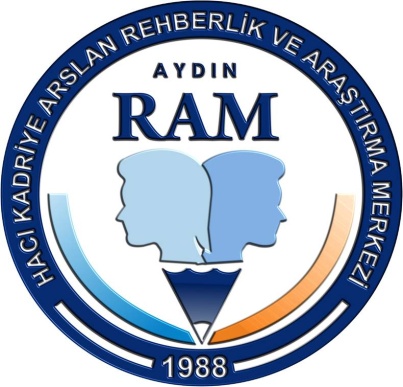 Derleyen ve Hazırlayan:  İlker MAVİ (Psikolojik Danışman)